From: Dr. Marie Hilliard, PhD, MS, MA, JCL, RN, NACN-USA, Northeast Regional Director and Director of Bioethics and Public Policy for The National Catholic Bioethics Center. She assists the NACN-U.S.A.’s Ethics and Spirituality Committee.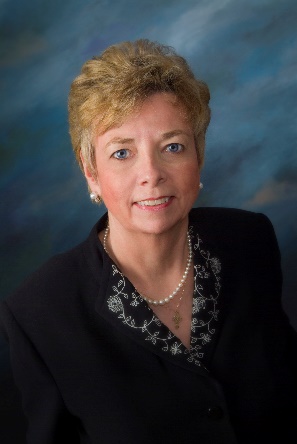 The National Association of Catholic Nurses-U.S.A. (NACN-USA) continues to support organizations and their rights to religious freedom, being violated by the U.S. Department of Health and Human Services’ Contraceptive Mandate. The NACN recently joined other organizations committee to the protection of religious freedom in signing on the following Amicus briefs, in support of those employers who are legally challenging the violations of their conscience rights: Dordt College and Cornerstone University (UNITED STATES COURT OF APPEALS FOR THE EIGHTH CIRCUIT, DORDT COLLEGE and CORNERSTONE UNIVERSITY, v. SYLVIA M. BURWELL); the Archdiocese of St. Louis (UNITED STATES COURT OF APPEALS FOR THE EIGHTH CIRCUIT, ARCHDIOCESE OF ST. LOUIS and CATHOLIC CHARITIES OF ST. LOUIS. v. SYLVIA M. BURWELL); East Texas Baptist University and Westminster Theological Seminary (UNITED STATES COURT OF APPEALS FOR THE FIFTH CIRCUIT EAST TEXAS BAPTIST UNIVERSITY; HOUSTON BAPTIST UNIVERSITY, WESTMINSTER THEOLOGICAL SEMINARY, v. SYLVIA MATTHEWS BURWELL). These briefs represents a total of six amicus briefs filed by the NACN in support of religious freedom being violated by the HHS Contraceptive Mandate.Dordt College v. Sylvia M. Burwell (HHS)Cornerstone University v. Sylvia M. Burwell (HHS)Archdiocese of St. Louis & Catholic Charities of St. Louis v. Sylvia M. Burwell (HHS)East Texas Baptist University v. Sylvia Matthews-Burwell (HHS)Houston Baptist University v. Sylvia Matthews-Burwell (HHS)Westminster Theological Seminary v. Sylvia Matthews-Burwell (HHS)